                                             « بسمه تعالی»                                      شماره......................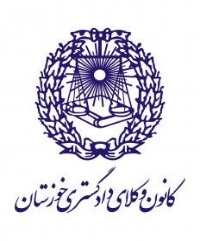 تاریخ..........ماه......,13پیوست......................کار تحقیقیکانون وکلای دادگستری خوستاناینجانب                                         دارای پروانه کار آموزی شماره           مورخ    /     /    13از میان موضوعات ذیل، هفت عنوان جهت تعیین موضوع کار تحقیقی پیشنهاد میکنم تا یک عنوان انتخاب و جهت تهیه به اینجانب ابلاغ شود.توجه: این قسمت توسط  کانون تکمیل خواهد شد.                                                            امضاء کارآموز1- مقتضی است کارآموز محترم این فرم را ظرف مدت سه ماه از صدور پروانه کارآموزی تکمیل و به کانون ارائه دهد.2-پیگیری و اطلاع از تصمیم کمیسیون به عهده کارآموز محترم میباشد.ردیفعناوینموضوعات پیشنهادی1حقوق مدنی2آئین دادرسی مدنی3حقوق جزا4آئین دادرسی کیفری5حقوق ثبت6مقررات مربوط به موجر ومستاجر 7حقوق بین الملل عمومی8حقوق بین الملل خصوصی9حقوق اداری10حقوق کار 11دیوان عدالت اداری12امور حسبی13حقوق تجارت14عنوان انتخابی شخص کارآموزتصمیم کمیسیون کار آموزی موضوع(                                                                  ) ردیف (                          ) بعنوان کار تحقیقی کارآموز محترم وکالت تعیین می شود که آن را در                    صفحه تهیه و ارائه کند.                                                                                                                         امضاء                               از تصمیم فوق مطلع شدم و کار تحقیقی خود را در برگه های A4 تایپ شده به همراه لوح فشرده تهیه و نهایتا سه ماه قبل   از پایان دوره به آن کانون تحویل خواهم داد.                                                                                                                           امضاء